		ขั้นตอนขอสำเร็จการศึกษา 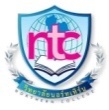 เขียนคำร้องขอสำเร็จการศึกษา และโครงสร้างหลักสูตรให้ถูกต้องชัดเจน นำส่ง ณ ห้องทะเบียน ภายในระยะเวลาที่กำหนดของภาคการศึกษานั้นๆ ในกรณีที่นักศึกษาส่งคำร้องขอสำเร็จการศึกษาในภาคการศึกษาใด ๆ แล้ว มีเหตุทำให้ไม่สำเร็จการศึกษาในภาคการศึกษานั้น ๆ เช่น ติด I หรือ F หรือค่าคะแนนเฉลี่ยไม่ถึง 2.00 หรือไม่ส่งคำร้องขอสำเร็จกรศึกษาในเวลาที่กำหนด เป็นต้น จะต้องส่งคำร้องขอสำเร็จการศึกษาและโครงสร้างหลักสูตรใหม่ในภาคการศึกษาที่สำเร็จการศึกษาถัดไป2. เขียนคำร้องขอใบรายงานผลการศึกษา (Transcript) 1.2  แนบรูปถ่ายสีขนาด 1 นิ้ว จำนวน 6 รูป สวมชุดครุยวิทยฐานะ พื้นหลังสีฟ้า ตามระเบียบวิทยาลัย (ตามตัวอย่างรูปถ่ายในเว็บไซต์วิทยาลัย) และเขียน ชื่อ – สกุล รหัส ประจำตัวนักศึกษา ตัวบรรจง ด้านหลังรูปทุกรูป (ห้ามใช้รูปถ่ายโพลารอยด์)2.2  แนบสำเนาบัตรประชาชน (พร้อมเซ็นสำเนาถูกต้อง) กรณีที่บัตรประชาชนไม่มีชื่อ ภาษาอังกฤษให้เขียน ชื่อ-สกุลภาษาอังกฤษ ตัวพิมพ์ใหญ่ กำกับไว้2.3  แนบใบรายงานผลการศึกษา (Transcript) ฉบับเดิมที่ใช้สมัครเข้าศึกษาต่อที่วิทยาลัย  (ม.6 , ปวช. , ปวส. ,อนุปริญญา หรือเทียบเท่า)2.4  นำส่งห้องทะเบียนในเวลาที่กำหนดเกณฑ์การสำเร็จการศึกษานักศึกษาสอบได้ครบทุกรายวิชาตามหลักสูตรและทำตามข้อกำหนดอื่นๆ ที่รวมไว้ในหลักสูตรโดยให้คะแนนเฉลี่ยสะสมตลอดหลักสูตรไม่ต่ำกว่า 2.00 ใช้เวลาการศึกษาไม่เกิน 2 เท่า ของระยะเวลาการศึกษาที่กำหนดไว้ในหลักสูตรไม่มีพันธะด้านหนี้สินกับวิทยาลัยนักศึกษาที่โอนมาจากสถาบันอื่นจะต้องมีเวลาศึกษาในวิทยาลัยไม่น้อยกว่า 2 ภาคการศึกษาปกติหมายเหตุ > งานทะเบียนและวัดผลจะตรวจสอบการสำเร็จการศึกษาให้แก่นักศึกษาที่ส่งคำร้องขอสำเร็จการศึกษาและโครงสร้างหลักสูตรเท่านั้น และหากไม่ดำเนินการขอสำเร็จการศึกษาภายในระยะเวลาที่กำหนดตามเกณฑ์มาตรฐานหลักสูตร วิทยาลัยจะไม่อนุมัติการสำเร็จการศึกษาขั้นตอนขอสำเร็จการศึกษา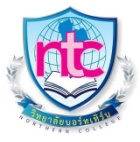 